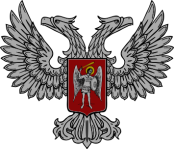 АДМИНИСТРАЦИЯ ГОРОДА ГОРЛОВКАРАСПОРЯЖЕНИЕ   главы администрации03  февраля  2020 г.             	                                        	№  86-р                                   г. ГорловкаОб установлении стоимостипитания учащихся муниципальных общеобразовательныхучреждений города Горловки в 2020 годуВ связи с доведенными бюджетными ассигнованиями по отрасли «Образование», руководствуясь пунктами 4.1., 4.3.  раздела 4 Положения об администрации города Горловка, утверждённого распоряжением главы администрации города Горловка от 13 февраля 2015 года № 1-р1. Считать утратившим силу с 16 января 2020 года распоряжение главы администрации города Горловка от 05 сентября 2019 г. № 737-р «Об установлении стоимости питания учащихся в муниципальных общеобразовательных учреждениях города Горловки с 01 января 2020 года».2. Установить с 16 января 2020 года в муниципальных общеобразовательных учреждениях города Горловки в 2020 году предельную стоимость питания за счет средств выделенного бюджета на одного учащегося в день:2.1. горячий завтрак для учащихся 1-4-х классов до 20,00 рос. рублей (без учёта стоимости услуги по приготовлению);2.2. горячий завтрак для учащихся льготной категории 5-11-х классов до 20,00 рос. рублей (без учёта стоимости услуги по приготовлению);2.3. пятиразовое питание для обучающихся 1-11-х классов Муниципального общеобразовательного учреждения города Горловки «Школа-интернат с предоставлением дошкольного образования» до 190,00 рос. рублей.3. Установить с 16 января 2020 года в муниципальных общеобразовательных учреждениях города Горловки в 2020 году предельную стоимость питания за счет средств бюджета на одного учащегося в день, посещающего группу продлённого дня:3.1. горячий обед для учащихся 1-4-х классов до 35,00 рос. рублей на одного обучающегося в день (без учёта стоимости услуги по приготовлению); 3.2. горячий обед для обучающихся льготных категорий из 5-6-х классов за счет средств бюджета до 35,00 рос. рублей на одного обучающегося в день (без учёта стоимости услуги по приготовлению).4. Настоящее Распоряжение подлежит опубликованию на официальном сайте администрации города Горловка.Первый заместитель главы администрации города Горловка	П.В. Калиниченко